CONSORT 2010 checklist of information for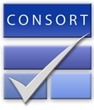 The effectiveness and safety of dialectical behaviour therapy for suicidal ideation and behaviour in autistic adults: A pragmatic randomised controlled trial*Section/TopicItem NoChecklist itemReported on page NoTitle and abstractTitle and abstractTitle and abstractTitle and abstract1aIdentification as a randomised trial in the title11bStructured summary of trial design, methods, results, and conclusions (for specific guidance see CONSORT for abstracts)2IntroductionIntroductionIntroductionIntroductionBackground and objectives2aScientific background and explanation of rationale3Background and objectives2bSpecific objectives or hypotheses4MethodsMethodsMethodsMethodsTrial design3aDescription of trial design (such as parallel, factorial) including allocation ratio4Trial design3bImportant changes to methods after trial commencement (such as eligibility criteria), with reasonsN/AParticipants4aEligibility criteria for participants4 Participants4bSettings and locations where the data were collected5Interventions5The interventions for each group with sufficient details to allow replication, including how and when they were actually administered5 – 6Outcomes6aCompletely defined pre-specified primary and secondary outcome measures, including how and when they were assessed6Outcomes6bAny changes to trial outcomes after the trial commenced, with reasonsN/ASample size7aHow sample size was determined4 – 5Sample size7bWhen applicable, explanation of any interim analyses and stopping guidelinesN/ARandomisation: Sequence generation8aMethod used to generate the random allocation sequence5 Sequence generation8bType of randomisation; details of any restriction (such as blocking and block size)5 Allocation concealment mechanism9Mechanism used to implement the random allocation sequence (such as sequentially numbered containers), describing any steps taken to conceal the sequence until interventions were assigned5 Implementation10Who generated the random allocation sequence, who enrolled participants, and who assigned participants to interventions5Blinding11aIf done, who was blinded after assignment to interventions (for example, participants, care providers, those assessing outcomes) and how5Blinding11bIf relevant, description of the similarity of interventions5 – 6Statistical methods12aStatistical methods used to compare groups for primary and secondary outcomes7 – 8Statistical methods12bMethods for additional analyses, such as subgroup analyses and adjusted analyses8ResultsResultsResultsResultsParticipant flow (a diagram is strongly recommended)13aFor each group, the numbers of participants who were randomly assigned, received intended treatment, and were analysed for the primary outcome10Participant flow (a diagram is strongly recommended)13bFor each group, losses and exclusions after randomisation, together with reasons8Recruitment14aDates defining the periods of recruitment and follow-up4, 8Recruitment14bWhy the trial ended or was stoppedNABaseline data15A table showing baseline demographic and clinical characteristics for each group8Numbers analysed16For each group, number of participants (denominator) included in each analysis and whether the analysis was by original assigned groups10Outcomes and estimation17aFor each primary and secondary outcome, results for each group, and the estimated effect size and its precision (such as 95% confidence interval)9 – 10Outcomes and estimation17bFor binary outcomes, presentation of both absolute and relative effect sizes is recommendedN/AAncillary analyses18Results of any other analyses performed, including subgroup analyses and adjusted analyses, distinguishing pre-specified from exploratory10 Harms19All important harms or unintended effects in each group 9DiscussionDiscussionDiscussionDiscussionLimitations20Trial limitations, addressing sources of potential bias, imprecision, and, if relevant, multiplicity of analyses12 – 13 Generalisability21Generalisability (external validity, applicability) of the trial findings11 – 12Interpretation22Interpretation consistent with results, balancing benefits and harms, and considering other relevant evidence11 – 12Other informationOther informationOther informationRegistration23Registration number and name of trial registry4Protocol24Where the full trial protocol can be accessed, if available4Funding25Sources of funding and other support (such as supply of drugs), role of funders13